Электронное обучение ГБПОУ КК БИТТУчебная дисциплина: ОГСЭ.03 Иностранный язык группа №27Преподаватель: Чиненова В.Г.Срок выполнения:  с 20.04.2020 по 26.04.2020Адрес электронной почты: valiya181@gmail.comЗадание 1Внимательно изучите меню ресторана «The Boat». При необходимости выпишите незнакомые слова в тетрадь с переводом на русский язык.  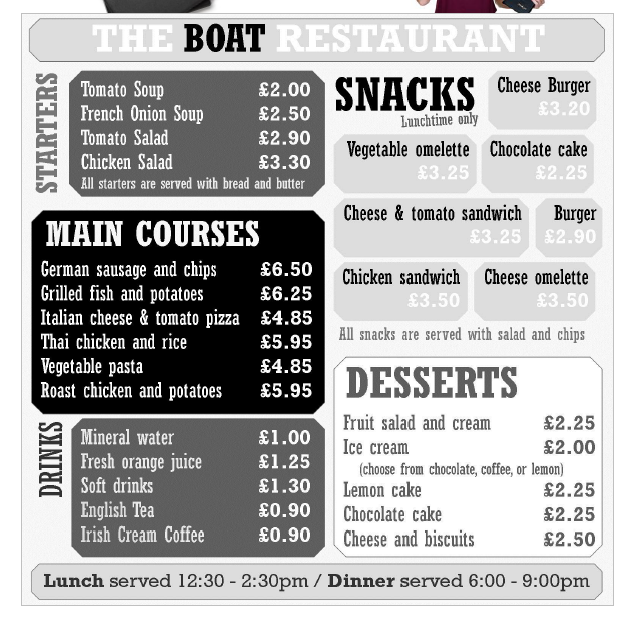 Задание 2Выполните следующие упражнения по прочитанному меню письменно. Предложения в упражнениях переписывайте полностью. В упражнении 1 нужно записать правдой или нет является данное утверждение.В упражнении 2 нужно соотнести название блюда или напитка со страной его происхождения (согласно меню).В упражнении 3 нужно порекомендовать блюдо шести разным гостям (короткие диалоги).В упражнении 4 нужно ответить на вопросы.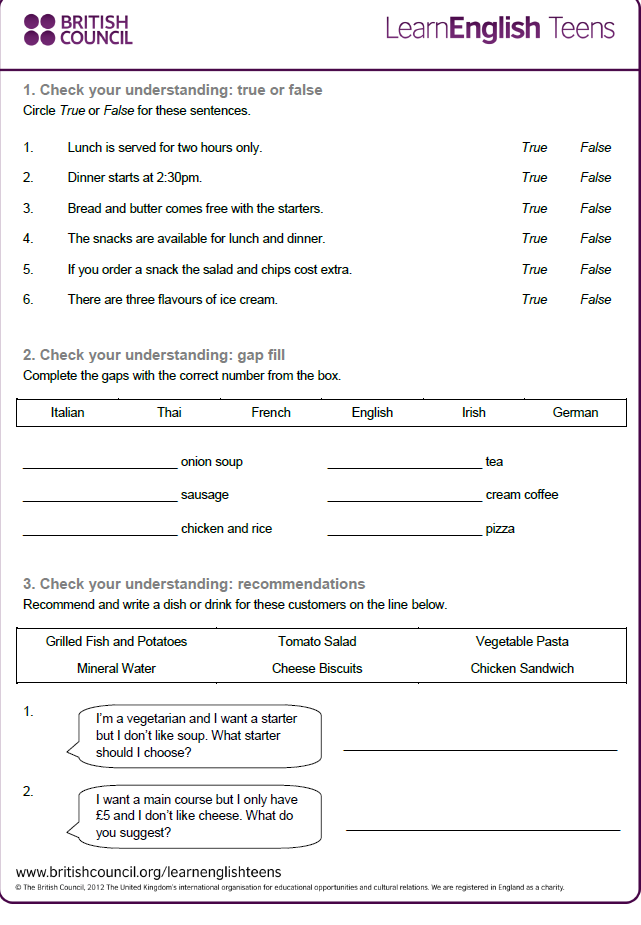 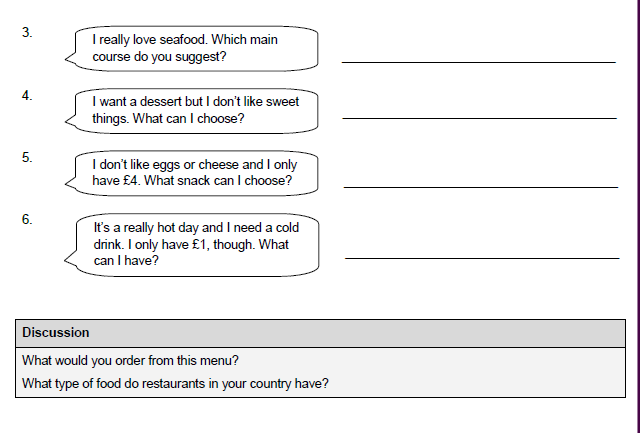 Сделайте фото всей вашей работы и отправьте преподавателю по указанному адресу электронной почты.